Во втором корпусе ЖК «Эко Видное 2.0» начались монолитные работы30.06.2017 г. Компания MR Group сообщает о старте монолитных работ в корпусе «Шишкин» жилого комплекса «Эко Видное 2.0», который расположен в 4 км от МКАД. Завершение строительства и ввод в эксплуатацию этого корпуса намечен на 2018 год. Здесь предлагаются квартиры площадью от 26,3 до 75,5 и стоимостью от 1,9 млн рублей, причём покупатели могут приобрести квартиру как без отделки, так и с предчистовой отделкой MR Base.«Эко Видное 2.0» - жилой комплекс комфорт-класса, состоящий из шести корпусов переменной этажности (10-17 этажей). Здесь будет всё необходимое для жизни: благоустроенная территория с собственной набережной на берегу реки, где можно совершать неспешные прогулки, уютные и безопасные дворы без машин, зоны отдыха, спортивные и детские площадки, школа и дошкольные образовательные учреждения, магазины и кафе. Официальные риэлторы проекта - "Метриум Групп", "Миэль-Новостройки", "Бест-Новострой" и Est-a-tet.Шесть домов комплекса получили имена в честь великих русских живописцев - Михаила Нестерова, Исаака Левитана, Василия Поленова, Алексея Саврасова, Ивана Шишкина и Виктора Васнецова. Такое наименование связано со среднерусскими пейзажами, которые будут открываться из окон квартир ЖК «Эко Видное 2.0»: полями, Видновским лесопарком и рекой Купелинка.Комплекс комфорт-класса обладает уникальным сочетанием характеристик: архитектура премиального уровня от известного по столичным элитным объектам бюро ADM, продуманная концепция, насыщенная инфраструктура, панорамные виды на природный ландшафт с рекой, удобный выезд на МКАД.В ЖК «Эко Видное 2.0» предлагаются одни из лучших условий для покупки квартиры: помимо привлекательных цен, здесь можно воспользоваться ипотекой без первоначального взноса или беспроцентной рассрочкой на 2 года. О компании MR GroupКомпания MR Group успешно работает на российском рынке с 2003 года и является одним из лидеров в девелопменте жилой и коммерческой недвижимости в России. Компания MR Group – четырежды Девелопер года (по версии премий Urban Awards, CRE Awards, Move Awards и "Рекорды рынка недвижимости"). Портфель компании – это 35 объектов общей площадью 5 миллионов кв. м в Москве, Московской области и Сочи. В настоящее время в стадии реализации в Москве находятся вторая очередь многофункционального комплекса «Савеловский Сити», жилые комплексы «Водный» и «Фили Град», «Воробьев Дом», PerovSky и «Ясный»,  проекты совместно с Coalco – жилые комплексы «Пресня Сити», «Царская площадь», комплекс апартаментов «Басманный,5» а также жилой микрорайон «Эко Видное 2.0» в Подмосковье. Накопленный профессиональный опыт позволяет MR Group оказывать полный спектр услуг: от подбора площадки под объект недвижимости, получения разрешительной документации до проектирования, осуществления строительства и дальнейшей эксплуатации. Более подробную информацию о MR Group можно получить на www.mr-group.ru  Дополнительная информация Пресс-служба +7 (495) 797-55-22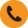 press@mr-group.ru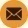 